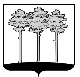 ГОРОДСКАЯ  ДУМА  ГОРОДА  ДИМИТРОВГРАДАУльяновской областиР Е Ш Е Н И Ег.Димитровград  31  мая  2018  года  	                                                                №  83/1011   О награждении почётным знаком «Сила родительского сердца»В соответствии с Положением о муниципальных наградах города Димитровграда Ульяновской области, рассмотрев обращение исполняющего обязанности Главы Администрации города Димитровграда Ульяновской области Ю.А.Корженковой от 15.05.2018 №01-19/3127, Городская Дума города Димитровграда Ульяновской области второго созыва решила:1. За заслуги в укреплении института семьи, сохранении семейных традиций и воспитании детей, обеспечение надлежащего уровня заботы о здоровье, образовании, физическом, духовно-нравственном развитии личности детей, наградить почётным знаком «Сила родительского сердца» семью Григорьевых: Олесю Владимировну и Андрея Александровича.2. Установить, что единовременное денежное вознаграждение в размере 20000 (Двадцать тысяч) рублей за счёт средств бюджета города Димитровграда Ульяновской области вручается Григорьевой Олесе Владимировне.3. Установить, что настоящее решение подлежит официальному опубликованию и размещению в информационно-телекоммуникационной сети «Интернет», на официальном сайте Городской Думы города Димитровграда Ульяновской области (www.dumadgrad.ru).Глава города ДимитровградаУльяновской области                                                                          А.М.Кошаев